О внесении изменений в постановление администрацииАрсеньевского городского округа от 22 марта 2019 года№ 194-па «Об утверждении состава антитеррористическойкомиссии Арсеньевского городского округа»В соответствии с постановлениями администрации Арсеньевского городского округа от 27 июня 2019 года № 23-пк «О назначении на должность директора муниципального казенного учреждения «Управление по делам гражданской обороны и чрезвычайным ситуациям» администрации Арсеньевского городского округа», управления имущественных отношений администрации Арсеньевского городского округа от 27 июня 2019 года № 389 «О переименовании Управления по делам гражданской обороны и чрезвычайным ситуациям администрации Арсеньевского городского округа и утверждении Устава», руководствуясь Уставом Арсеньевского городского округа, администрация Арсеньевского городского округаПОСТАНОВЛЯЕТ:Внести изменения в Состав антитеррористической комиссии Арсеньевского городского округа (по должностям), утвержденный постановлением администрации Арсеньевского городского округа от 22 марта 2019 года № 194-па, изложив в редакции приложения к настоящему постановлению. Организационному управлению администрации Арсеньевского городского округа (Абрамова) обеспечить размещение на официальном сайте администрации Арсеньевского городского округа настоящего постановления.Глава городского округа                                                                                   В.С. ПивеньСОСТАВантитеррористической комиссии Арсеньевского городского округа (по должностям)Глава Арсеньевского городского округа, председатель комиссии;начальник отдела в г. Арсеньеве Управления Федеральной службы безопасности Российской Федерации по Приморскому краю (по согласованию), заместитель председателя комиссии.Члены комиссии:первый заместитель главы администрации Арсеньевского городского округа;председатель Думы Арсеньевского городского округа (по согласованию);начальник межмуниципального отдела Министерства внутренних дел Российской Федерации «Арсеньевский» (по согласованию);начальник отдела надзорной деятельности г. Арсеньева Управления надзорной деятельности и профилактической работы Главного управления Министерства Российской Федерации по делам гражданской обороны, чрезвычайным ситуациям и ликвидации последствий стихийных бедствий по Приморскому краю (по согласованию);начальник отдела вневедомственной охраны по г. Арсеньеву – филиала Федерального государственного казенного учреждения «Управление вневедомственной охраны войск национальной гвардии Российской Федерации по Приморскому краю» (по согласованию)начальник территориального отдела управления Федеральной службы по надзору в сфере защиты прав потребителей и благополучия человека по Приморскому краю в г. Арсеньеве (по согласованию);директор муниципального казенного учреждения «Управление по делам гражданской обороны и чрезвычайным ситуациям» администрации Арсеньевского городского округа;начальник Арсеньевского линейно-технического цеха Приморского филиала ПАО «Ростелеком» (по согласованию).Секретарь комиссии:ведущий специалист муниципального казенного учреждения «Управление по делам гражданской обороны и чрезвычайным ситуациям» администрации Арсеньевского городского округа.________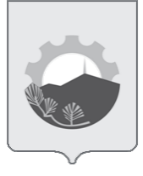 АДМИНИСТРАЦИЯ АРСЕНЬЕВСКОГО ГОРОДСКОГО ОКРУГА П О С Т А Н О В Л Е Н И Е07 октября 2021 г.г. Арсеньев№500-паПриложениек постановлению администрации Арсеньевского городского округаот «07» октября 2021 года № 500-па